Releaf 3Veterinární přípravek pro psyPoužití:Kanabidiol (CBD) může, vzhledem ke svým protizánětlivým, analgetickým, antioxidačním, anxiolytickým a neuroprotektivním účinkům, přispívat ke zlepšení zdravotního stavu a kvality života zvířete zejména při:úzkosti (např. úzkost z odloučení, strach z bouřek, ohňostrojů nebo jiných hlasitých zvuků)stresu (např. jízda autem, cesta k veterináři nebo na stříhání, nadměrné štěkání)nevolnostichronické bolestikloubních problémechsvalových křečích a epileptických záchvatechspánkových problémechrakovině/nádorových onemocněníchZpůsob použití veterinárního přípravku:Olej aplikujte přímo do tlamy zvířete, na pamlsek, případně přidejte do žrádla. Aplikace do tlamy je efektivnější a poskytuje zvířeti rychlejší úlevu. Lahvičku před použitím protřepte.Dávkování:1,0 mg CBD / 1 kg živé hmotnosti psa /den. Pro podporu úlevy od úzkosti dejte zvířeti 30 minut před událostí (bouřka, ohňostroj, opuštění domova, oddělení, cestování).  Pro všechna ostatní použití podávejte 2x denně.Doporučená doba užívání je 1 měsíc. Pouze pro zvířata.Upozornění:V případě, že Váš pes užívá léčivý přípravek, doporučujeme před podáním přípravku konzultaci s veterinárním lékařem. Přípravek není náhradou veterinární péče a léčiv doporučených veterinárním lékařem.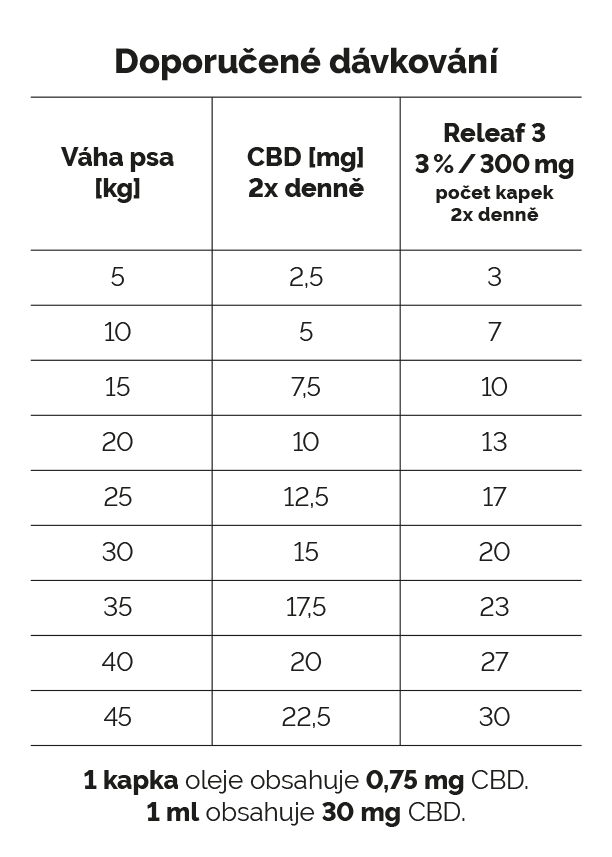 Složení: MCT olej 97 %, CBD 3 %.Balení: Skleněná lahvička o objemu 10 (30) ml s kapátkem.Cílový druh zvířat: Psi; přípravek není určen pro štěňata, březí a laktující feny.Skladování: Uchovávejte v chladu, temnu a suchu. Uchovávat mimo dohled a dosah dětí.Doba použitelnosti: 24 měsícůDržitel rozhodnutí o schválení: Releaf s.r.o., Nové sady 988/2, 602 00 Brno-střed, Česká republika, www.cbdpropsa.czČíslo schválení: 272-21/CVýrobce: Always Pure Organics Ltd., 105 The Beehive, 53 Derby Street, Manchester M8 8HW, UK